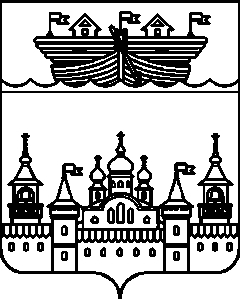 СЕЛЬСКИЙ СОВЕТ ВОЗДВИЖЕНСКОГО СЕЛЬСОВЕТАВОСКРЕСЕНСКОГО МУНИЦИПАЛЬНОГО РАЙОНАНИЖЕГОРОДСКОЙ ОБЛАСТИРЕШЕНИЕ27 марта 2019 года	№ 14О работе главы местного самоуправления Воздвиженского сельсовета Воскресенского муниципального района Нижегородской областиВ соответствии с Федеральным законом «Об общих принципах организации местного самоуправления в Российской Федерации» от 06.10.2003 года № 131-ФЗ, Уставом Воздвиженского сельсовета Воскресенского муниципального района Нижегородской области, сельский Совет решил:1.Доклад о работе главы местного самоуправления Воздвиженского сельсовета Лебедева Николая Петровича принять к сведению.2.Работу главы местного самоуправления Воздвиженского сельсовета признать удовлетворительной.3.Обнародовать настоящее решение на информационном стенде в здании администрации сельсовета и разместить на официальном сайте в сети Интернет администрации Воскресенского муниципального района Нижегородской области.4.Контроль за исполнением настоящего решения оставляю за собой.5.Настоящее решение вступает в силу со дня принятия.Глава местного самоуправленияВоздвиженского сельсовета	Н.П.Лебедев